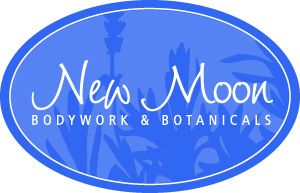 New Moon Bodywork & BotanicalsHerbal Consultation Intake FormName__________________________________________________  Sex_______  Date_______________Address_________________________________________________ _____________________________City________________________ _________  State____________________  Zip ___________________ EMail__________________________________  Telephone  ___________________________________Number of Children _________  Married ___ Single ____ Divorced ____ Separated ____Employment/Occupation_____________________________  Number of Years in Occupation ________How did you hear about New Moon?  _____________________________________________________Medical Doctors/Other Practitioner________________________________________________________________________________________________________________________________________________________________Please List All Current Medications:____________________________________________________________________________________________________________________________________________________________________________________________________________________________________________________Please List All Current Supplements/Herbs:______________________________________________________________________________________________________________________________________________________________________________________________________________________________________________What is your primary reason for seeing an Herbalist?__________________________________________________________________________________________________________________________________________________________________Duration of Symptoms___________________________________________________________________Does the condition improve under certain circumstances?_____________________________________________________________________________________________________________________________________________________________Is the condition made worse by certain circumstances?_____________________________________________________________________________________________________________________________________________________________What other symptoms/health concerns are you experiencing?_______________________________________________________________________________________________________________________________________________________________Do you have any problems with depression, anxiety, mood swings, or other emotional issues?  If so, please describe:__________________________________________________________________________________________________________________________________________________________________Do experience any of the following digestive complaints?  If so, please describe.  Constipation and/or diarrhea, loose stools, undigested food in the stool, frequent heartburn, gas, bloating, or nausea._________________________________________________________________________________________________________________________________________________________________________________________________________________________________________________________Do you experience any problems with your menstrual cycle such as irregular periods,  cramps, spotting, clotting, heavy bleeding or scanty bleeding, PMS, breast tenderness, or moodiness?  If so, please describe:_______________________________________________________________________________________________________________________________________________________________________________________________________________________________________________________What is the average length of your menstrual cycle?___________________________________________How would you describe your libido?_______________________________________________________How would you describe your energy level?_________________________________________________How well do you sleep?  Do you dream?____________________________________________________Are you frequently hot or cold, or generally comfortable?______________________________________Do you experience any problems with your muscles and bones such as achey joints or muscles, frequent pain, muscle cramps or spasms, headaches, joint pains, etc?  If so, please describe:_______________________________________________________________________________________________________________________________________________________________________________________________________________________________________________________Would you describe your urine as clear, cloudy, pale yellow, or bright yellow?  If it is frequently variable, please note that as well__________________________________________________________________How frequently do you have a bowel movement?  Would you describe the stools as normal, loose, compacted?  If it is frequently variable, please note that as well_______________________________________________________________________________________________________________________________________________________________________Please describe any other health concerns here:________________________________________________________________________________________________________________________________________________________________________________________________________________________________________________________________________________________________________________________________________________Please describe a typical:Breakfast_____________________________________________________________________________Lunch________________________________________________________________________________Dinner_______________________________________________________________________________Snacks and Drinks______________________________________________________________________Do you use consume alcohol, nicotine, caffeine, or marijuana?  If so, please indicate frequency__________________________________________________________________________________________________________________________________________________________________Informed Consent (Your copy)Holly Dunbar, LMT, RH (AHG) is a Licensed Massage Therapist and a professional Herbalist registered with the American Herbalists Guild.  Seeing an Herbalist does not substitute for professional medical advice, and an Herbalist does not diagnose conditions, or prescribe medications.  An assessment of the client’s constitution is based on the interview process, and information given on this intake form, utilizing the practice and training received in both Chinese and Western herbs.  The Herbalist will suggest dietary changes and appropriate herbs base on the information gleaned from the intake form and interview.  The client is under no obligation to purchase any herbs or supplements from the Herbalist.  Holly Dunbar, LMT, RH (AHG)Informed Consent (Herbalist’s  copy)Holly Dunbar, LMT, RH (AHG) is a Licensed Massage Therapist and a professional Herbalist registered with the American Herbalists Guild.  Seeing an Herbalist does not substitute for professional medical advice, and an Herbalist does not diagnose conditions, or prescribe medications.  An assessment of the client’s constitution is based on the interview process, and information given on this intake form, utilizing the practice and training received in both Chinese and Western herbs.  The Herbalist will suggest dietary changes and appropriate herbs base on the information gleaned from the intake form and interview.  The client is under no obligation to purchase any herbs or supplements from the Herbalist.  Holly Dunbar, LMT, RH (AHG)__________________________________________________________Clients name and date___________________________________________________________Suggestions for ClientQuestions?  Please call:  301.392.5186 or email:  holly@newmoonbody.comDietary:Herbs/Supplements: